Краткий справочник по фондамархивного отдела администрации Белоярского района4А мкр., д.2, г.Белоярский,Ханты-Мансийский автономный округ-Югра, Тюменская область, 628162Контактный телефон: 8 (34670) 2-37-86, 2-55-04ГОСУДАРСТВЕННое  устройствоТерриториальная избирательная комиссия Белоярского района, г. БелоярскийФ. 72, 41 ед.хр., 2002, 2005, 2007-2016гг.Избирательная комиссия образована в 2002 г. Обеспечивает соблюдение и защиту избирательных прав и право на участие в референдуме граждан Российской Федерации, проживающих на территории Белоярского района.ГОСУДАРСТВЕННАЯ ВЛАСТЬ И ГОСУДАРСТВЕННОЕ УПРАВЛЕНИЕБелоярский городской Совет народных депутатов и его исполнительный комитет, г. БелоярскийФ. 12, 171 ед.хр., 1977-1993 гг.В 1988 г. образован Совет, который являлся органом представительной власти в городе, его исполнительным органом был исполком. В декабре 1991 г. исполком был ликвидирован, в октябре 1993 г. прекращена деятельность Совета.Белоярский поселковый Совет депутатов трудящихся Березовского района и его исполнительный комитет, п. Белоярский Березовского районаФ. 8, 132 ед.хр., 1974-1988 гг.В 1974 г. образован Белоярский поселковый Совет депутатов трудящихся, с 1977 г. – народных депутатов Березовского района. Совет являлся представительным органом власти, исполком – исполнительным органом государственной власти. В 1988 г. упразднен в связи с отнесением поселка Белоярский к категории городов окружного подчинения.Органы представительной и исполнительной власти города Белоярский, г. БелоярскийФ. 15 о.а.ф., 2249 ед.хр., 1992-2017 гг.Белоярская городская Дума образована в 1994 г. Является выборным представительным органом муниципального образования, утверждает Устав города, бюджет и отчет о его исполнении, устанавливает местные налоги и сборы, принимает планы и программы развития города.Администрация города Белоярский создана в 1991 г., с 1997 г. – администрация муниципального образования город Белоярский, с 2006 г. – администрации Белоярского района. Является исполнительно-распорядительным органом местного самоуправления, разрабатывает проект бюджета города, программы, планы социально-экономического развития, разрабатывает и реализует финансовую, инвестиционную политику, осуществляет меры по поддержке и развитию предпринимательства.Городское поселение Белоярский образовано в 2003 г., первые выборы Совета депутатов городского поселения и главы городского поселения прошли 2.10.2005 г. Совет депутатов является представительным органом муниципального образования городское поселение Белоярский, утверждает Устав, бюджет и отчет о его исполнении, устанавливает налоги и сборы, принимает планы и программы развития городского поселения.В объединенный архивный фонд включены документы Думы Белоярского района, администрации Белоярского района, Совета депутатов городского поселения Белоярский. Территориальные комитеты администрации муниципального образования город Белоярский6 фондов, 1589 ед.хр., 1947 – 2010 гг.Образованы с 1920-х годов как Советы рабочих, крестьянских и красноармейских депутатов, с 1939 г. – депутатов трудящихся, с 1977 г. – народных депутатов. Являлись органами государственной власти, их исполнительно-распорядительными органами были исполнительные комитеты, с 1992 г. – поселковые и сельские администрации. Деятельность советов прекращена в октябре 1993 г., их функции переданы в поселковые и сельские администрации, с 1998 г. – территориальным комитетам администрации муниципального образования Белоярский район территорий. Ликвидированы в 2005 г. Правопреемники – Советы депутатов и администрация муниципальных образований сельских поселений. Документы советов депутатов трудящихся до 1950 г. переданы в Государственный архив Ханты-Мансийского автономного округа.Верхнеказымский, пос. ВерхнеказымскийФ. 3, 490 ед.хр., 1985-2015 гг.Казымский, с. КазымФ. 4, 471 ед.хр., 1947-2015 гг.Лыхминский, пос. ЛыхмаФ. 40, 259 ед.хр., 1998-2015 гг.Полноватский, с. ПолноватФ. 9, 576 ед.хр., 1950-2015 гг.Сорумский, с. СорумФ. 2, 393 ед.хр., 1979-2015 гг.Сосновский, пос. СосновкаФ. 43, 349 ед.хр., 1999-2015 гг.Комитет по делам малочисленных народов Севера администрации муниципального образования город Белоярский, г. БелоярскийФ. 23, 114 ед.хр., 1990-2008 гг.В 1990 г. образован Отдел по работе с народностями Севера исполнительного комитета Белоярского городского Совета народных депутатов, с 1992 г. – комитет по делам малочисленных народов Севера администрации города Белоярский, с 1997 г. – администрации муниципального образования город Белоярский, с 2006 г. - управление по делам малочисленных народов Севера администрации Белоярского района. В мае 2008 г. ликвидировано. Оказывало практическую помощь коренным жителям района.В фонде отложились документы по личному составу ликвидированного Белоярского научного архива северных ханты как подведомственного Комитету учреждения.КОНТРОЛЬБелоярский городской комитет народного контроля исполнительного комитета Белоярского городского Совета народных депутатов, г. БелоярскийФ. 1, 8 ед.хр., 1989-1990 гг.Образован в 1988 г. Осуществлял контроль и проверку решений КПСС, Совета Министров СССР и РСФСР, руководителей министерств и ведомств. Ликвидирован в 1990 г.ПРАВОСУДИЕ. НАДЗОР ЗА ЗАКОННОСТЬЮПрокуратура города Белоярский, г. БелоярскийФ. 38, 18 ед.хр., 1989-1997 гг.Образована в 1989 г. Осуществляет надзор за исполнением законности на территории города и района.ОБЩЕСТВЕННО-ПОЛИТИЧЕСКАЯ ЖИЗНЬБелоярский райком профсоюза работников строительства нефтяной и газовой промышленности профсоюза рабочих нефтяной и газовой промышленности Тюменской области, г. БелоярскийФ. 17, 141 ед.хр., 1977-1995 гг.В 1977 г. образован Березовский райком профсоюза работников строительства нефтяной и газовой промышленности профсоюза рабочих нефтяной и газовой промышленности Тюменской области, с 1989 г. – Белоярский райком профсоюза работников строительства нефтяной и газовой промышленности. Отстаивал интересы членов профсоюза, содействовал решению жилищной проблемы, социально-культурному обслуживанию членов профсоюза. Ликвидирован в 1993 г.СРЕДСТВА МАССОВОЙ ИНФОРМАЦИИМуниципальное учреждение «Белоярский информационный центр «Квадрат», г. БелоярскийФ. 44, 124 ед.хр., 1995-2015 гг.В 1995 г. образован Белоярский информационный центр администрации муниципального образования город Белоярский, с 2001 г. – муниципальное учреждение «Белоярский информационный центр «Квадрат», с 2010 г. – автономное учреждение «Белоярский информационный центр «Квадрат». Занимается телевещанием, радиовещанием, выпускает газету и бланочную продукцию.ПРИРОДНЫЕ РЕСУРСЫ. ОХРАНА ОКРУЖАЮЩЕЙ ПРИРОДНОЙ СРЕДЫБелоярский районный комитет по охране окружающей среды Государственного комитета по охране окружающей среды Ханты-Мансийского автономного округа, г. БелоярскийФ. 31, 105 ед.хр., 1990-2006 гг.В 1989 г. образован Белоярский районный комитет по охране природы Ханты-Мансийского окружного комитета по охране природы, с 1992 г. – Белоярский комитет по экологии и природным ресурсам Ханты-Мансийского окружного комитета по экологии и природным ресурсам, с 1993 г. – Белоярский районный комитет по охране окружающей среды и природных ресурсов комитета по охране окружающей среды и природных ресурсов Ханты-Мансийского автономного округа, с 1996 г. – Государственного комитета по охране окружающей среды Ханты-Мансийского автономного округа, с 1998 г. – Белоярский районный комитет по охране окружающей среды. Осуществлял комплексное управление природоохранной деятельностью и природопользованием в Белоярском районе. Ликвидирован в 2000 г.Бюджетное учреждение Ханты-Мансийского автономного округа-Югры «Природный парк «Нумто» Департамента природных ресурсов и несырьевого сектора экономики Ханты-Мансийского округа-ЮгрыФ. 58, 149 ед.хр., 1997-2015 гг.В 1997 г. открыт природный парк окружного значения «Нумто» государственного комитета по охране окружающей среды и природных ресурсов Ханты-Мансийского автономного округа, с 2000 г. управления по охране окружающей природной среды, с 2006 г. – Департамента охраны окружающей среды и экологической безопасности, с 2007 г. - Бюджетное учреждение Ханты-Мансийского автономного округа-Югры «Природный парк «Нумто» Департамента охраны окружающей среды и экологической безопасности, с 2010 - г. – Департамента экологии, с 2014 г. -Департамента природных ресурсов и несырьевого сектора экономики. Осуществляет охрану природных комплексов и историко-культурных памятников, организацию и проведение научных исследований в области природопользования, рекреационное пользование и обустройство земель парка.ФИНАНСЫ. ФИНАНСИРОВАНИЕКомитет по финансам и налоговой политике администрации муниципального образования город Белоярский, г. БелоярскийФ. 21, 470 ед.хр., 1989-2015 гг.В 1988 г. образован финансовый отдел исполкома Белоярского Совета народных депутатов, с 1992 г. – комитет по финансам и налоговой политике администрации города Белоярский, с 1997 г. – администрации муниципального образования город Белоярский, с 2006 г. – администрации Белоярского района. Составляет проект бюджета района, планы социально-экономического развития, разрабатывает и реализует финансовую, инвестиционную политику администрации города Белоярский.Инспекция Министерства Российской Федерации по налогам и сборам по городу Белоярскому Управления Министерства Российской Федерации по налогам и сборам по Ханты-Мансийскому автономному округу, г. БелоярскийФ. 24, 291 ед.хр., 1990-2006 гг.В 1990 г. образована государственная налоговая инспекция по городу Белоярскому окружной государственной налоговой инспекции по Ханты-Мансийскому автономному округу Государственной налоговой службы РФ, с 2000 г. – инспекция Министерства РФ по налогам и сборам по городу Белоярскому Управления МНС России по Ханты-Мансийскому автономному округу. Осуществляет контроль и учет поступления налогов и других платежей в бюджет всех уровней на территории города Белоярского.ЭКОНОМИЧЕСКАЯ ДЕЯТЕЛЬНОСТЬ. ПЛАНИРОВАНИЕКомитет по экономике и прогнозированию администрации муниципального образования город Белоярский, г. БелоярскийФ. 6, 93 ед.хр., 1988-2015 гг.В 1988 г. образована плановая комиссия исполкома Белоярского городского Совета народных депутатов, с 1992 г. – комитет по экономике и прогнозированию администрации города Белоярский, с 1997 г. – муниципального образования город Белоярский, с 2006 г. – администрации Белоярского района, с 2010 г. – управление экономики, реформ и программ. Осуществляет прогнозирование и контроль экономического и социального развития района.Комитет по управлению муниципальным имуществом администрации муниципального образования город Белоярский, г. БелоярскийФ. 37, 278 ед.хр., 1992-2015 гг.В 1992 г. образован комитет по управлению муниципальным имуществом администрации города Белоярский, с 1997 г. – администрации муниципального образования город Белоярский, с 2006 г. – управление муниципальным имуществом администрации Белоярского района, с 2007 г. – комитет муниципальной собственности. Осуществляет управление районной собственностью, контроль за ее сохранностью.СТАТИСТИКАОтдел сбора и обработки статистической информации Комитета государственной статистики Ханты-Мансийского автономного округа в городе Белоярский, г. БелоярскийФ. 7, 931 ед.хр. 1989-2010 гг.В 1988 г. создан Белоярский городской отдел статистики Ханты-Мансийского окружного управления статистики, с 1995 г. – Белоярский городской отдел государственной статистики комитета государственной статистики Ханты-Мансийского автономного округа, с 1998 г. – представительство комитета государственной статистики Ханты-Мансийского автономного округа в городе Белоярский, с 1999 г. – отдел сбора и обработки статистической информации Комитета государственной статистики Ханты-Мансийского автономного округа в городе Белоярский. Осуществляет сбор и обработку статистической информации о социально-экономическом, демографическом и экономическом положении на территории города и района.ТРУД И ЗАНЯТОСТЬ НАСЕЛЕНИЯ. СОЦИАЛЬНОЕ ОБЕСПЕЧЕНИЕГосударственное учреждение «Белоярский межрайонный центр занятости», г. БелоярскийФ. 25, 198 ед.хр., 1989-2015 гг.В 1988 г. образовано бюро по трудоустройству города Белоярский Ханты-Мансийского окружного центра по трудоустройству и профориентации Федеральной службы занятости населения, с 1991 г. – бюро занятости населения, с 1993 г. – Белоярский городской центр занятости населения Ханты-Мансийского окружного центра занятости населения, с 2000 г. – Белоярский межрайонный отдел департамента Федеральной государственной службы занятости населения по Ханты-Мансийскому автономному округу, с 2001 г. – государственное учреждение «Белоярский межрайонный центр занятости населения», с 2005 г. – государственное учреждение «Центр занятости населения г.Белоярский», с 2007 г. – бюджетное учреждение Ханты-Мансийского автономного округа-Югры «Белоярский центр занятости населения», с 2011 г. – казенное учреждение Ханты-Мансийского автономного округа-Югры «Белоярский центр занятости населения». Осуществляет государственную политику занятости и социальных гарантий населения.Управление труда и социальной защиты населения администрации муниципального образования город Белоярский, г. БелоярскийФ. 35, 174 ед.хр., 1992-2005 гг.В 1988 г. образован отдел социального обеспечения исполкома Белоярского городского Совета народных депутатов, с 1992 г. – комитет социальной защиты населения администрации города Белоярский, с 1997 г. – управление социальной защиты населения администрации муниципального образования г. Белоярский, с 2003 г. – управление труда и социальной защиты населения. Осуществляло контроль, назначение и выдачу государственных пенсий и пособий до 2001 г., оказывало адресную социальную помощь малоимущим слоям населения, медико-санитарную экспертизу и реабилитацию инвалидов. Ликвидировано в 2005 г.Управление социальной защиты населения по Белоярскому району Департамента социального развития Ханты-Мансийского автономного округа-Югры, г. БелоярскийФ. 53, 278 ед.хр., 2006-2015 гг.В 2006 г. образовано управление социальной защиты населения по городу Белоярский и району Департамента труда и социальной защиты населения Ханты-Мансийского автономного округа-Югры, с 2010 г. – управление социальной защиты населения по Белоярскому району Департамента социального развития Ханты-Мансийского автономного округа-Югры. Осуществляет реализацию государственной политики в области социальной защиты отдельных категорий граждан на территории муниципального образования Белоярский район.Комитет по здравоохранению и социальной политике администрации Белоярского района, г.БелоярскийФ. 55, 135 ед.хр., 2006-2019 гг.В 2006 г. создан комитет по социальной политике администрации Белоярского района, с 2012 г. – комитет по здравоохранению и социальной политике, с 2014 г. – комитет по социальной политике, с 2020 –Управление по труду и социальной политике. Осуществляет дополнительные меры социальной поддержки населения за счет средств бюджета Белоярского района.Бюджетное учреждение социального обслуживания Ханты-Мансийского автономного округа-Югры «Центр социальной помощи семье и детям «Горизонт», г.БелоярскийФ. 54, 208 ед.хр., 2006-2013 гг.В 1994 г. открыт социально-реабилитационный центр-приют для детей и подростков «Горизонт» комитета по делам молодежи администрации города Белоярский, с 1997 г. – детский дом-приют «Горизонт» комитета по делам молодежи, физкультуры и спорта, с 1999 г. – управления соцзащиты населения администрации муниципального образования г.Белоярский, с 2003 г. – муниципальное учреждение социального обслуживания «Центр помощи детям, оставшимся без попечения родителей «Горизонт» управления соцзащиты населения администрации муниципального образования г.Белоярский, с 2006 г. – Департамента труда и соцзащиты населения Ханты-Мансийского автономного округа-Югры. Занимался воспитанием, оздоровлением, социальной адаптацией детей-сирот и детей, оставшихся без попечения родителей. Ликвидирован в 2013 г.Бюджетное учреждение Ханты-Мансийского автономного округа-Югры «Комплексный центр социального обслуживания населения «Милосердие» Департамента труда и социальной защиты населения Ханты-Мансийского автономного округа-Югры, г.БелоярскийФ. 57, 219 ед.хр., 2006-2015 гг.В 2001 г. создано муниципальное учреждение «Комплексный центр социального обслуживания населения» управления социальной защиты населения муниципального образования город Белоярский, с 2006 г. – учреждение социального обслуживания Ханты-Мансийского автономного округа-Югры «Комплексный центр социального обслуживания населения «Милосердие» Департамента труда и социальной защиты населения Ханты-Мансийского автономного округа-Югры, с 2009 г. - Бюджетное учреждение Ханты-Мансийского автономного округа-Югры «Комплексный центр социального обслуживания населения «Милосердие» Департамента труда и социальной защиты населения Ханты-Мансийского автономного округа-Югры, с 2018 г. - Бюджетное учреждение ХМАО – Югры «Белоярский комплексный центр социального обслуживания населения» Департамента социального развития ХМАО-Югры Осуществляет предоставление социально-бытовых, социально-медицинских, социально-психологических, социально-педагогических, социально-трудовых, социально-правовых услуг. ПРОМЫШЛЕННОСТЬОткрытое акционерное общество «Белоярский молочный завод», г. БелоярскийФ. 26, 94 ед.хр., 1988-2010 гг.В 1987 г. образован городской молочный завод «Белоярский» государственного производственно-кооперативного объединения «Тюменьмолагропром» Госагропрома РСФСР, с 1992 г. – молочный завод «Белоярский» товарищества с ограниченной ответственностью «Тюменьмолагропром», с 1994 г. – управления агропромышленного комплекса Ханты-Мансийского автономного округа Министерства сельского хозяйства и продовольствия РФ, с 1997 г. – открытое акционерное общество «Белоярский молочный завод». Ликвидировано в 2010 г.СТРОИТЕЛЬСТВОКомитет по архитектуре и градостроительству администрации города Белоярский, г. БелоярскийФ. 50, 675 ед.хр., 1981-2014 гг.В 1988 г. образован отдел архитектуры и градостроительства исполнительного комитета Белоярского городского Совета народных депутатов, с 1992 г. – комитет по архитектуре и градостроительству администрации города Белоярский, с 1997 г. – администрации муниципального образования город Белоярский, с 2006 г. – управление по архитектуре и градостроительству администрации Белоярского района. В фонд включены дела постоянного хранения управленческой документации и научно-техническая документация.Арендный строительно-монтажный трест «Казымгазстрой» Государственного концерна нефтегазового строительства «Нефтегазстрой», г. БелоярскийФ. 5, 2037 ед.хр., 1948-2003 гг.В 1974 г. образован трест «Казымгазпромстрой» Главсибтрубопроводстрой Министерства строительства предприятий нефтяной и газовой промышленности СССР, с 1988 г. – производственное строительно-монтажное объединение «Казымгазкомплектмонтаж» Специализированного строительного объединения «Сибкомплектмонтаж» Министерства строительства предприятий нефтяной и газовой промышленности, с 1990 г. – арендный строительно-монтажный трест «Казымгазстрой». Осуществлял строительство компрессорных станций, объектов соцкультбыта. Ликвидирован в 1996 г.Открытое акционерное общество «Казымтрубопроводстрой», г. БелоярскийФ. 18, 2447 ед.хр., 1951-2007 гг.В 1982 г. образован трест «Казымтрубопроводстрой», с 1993 г. – акционерное общество открытого типа «Казымтрубопроводстрой», с 1997 г. – открытое акционерное общество «Казымтрубопроводстрой», с 2000 г. – открытое акционерное общество «Казымтрубопроводстрой». Осуществляло строительство магистральных газопроводов. Ликвидировано в декабре 2005 г.СВЯЗЬБелоярский районный узел Федеральной почтовой связи Ханты-Мансийского окружного Федерального управления почтовой связи, г. БелоярскийФ. 45, 55 ед.хр., 1993-2006 гг.Образован в 1993 г., с 2004 г. – Белоярский почтамт. Оказывает услуги почтовой связи, осуществляет денежные переводы, доставку и выдачу пенсий, услуги по подписке и распространению периодических изданий.Документы по личному составу за 1970-1992 гг. – в архивном отделе администрации Березовского района.СЕЛЬСКОЕ ХОЗЯЙСТВОБелоярский районный комитет по земельным ресурсам и землеустройству Комитета по земельным ресурсам и землеустройству Ханты-Мансийского автономного округа, г. БелоярскийФ. 29, 111 ед.хр., 1989-2007 гг.В 1990 г. образован Белоярский районный комитет по земельной реформе, с 1992 г. – Белоярский районный комитет по земельной реформе и землеустройству, 1993 г. – Белоярский районный комитет по земельным ресурсам и землеустройству комитета по земельным ресурсам и землеустройству Ханты-Мансийского автономного округа, с 2002 г. – комитет по земельным отношениям администрации муниципального образования г.Белоярский, с 2006 г. – управление по земельным отношениям администрации Белоярского района. Осуществляло отвод земельных участков, контролировало использование и охрану земель на территории района. В 2007 г. ликвидировано.Оленеводческий совхоз «Казымский» Ханты-Мансийского окружного агропромышленного объединения Министерства сельского хозяйства РСФСР, с. Казым Белоярского районаФ. 13, 326 ед.хр., 1958-2015 гг.В 1961 г. образован Оленеводческий совхоз «Казымский» Ханты-Мансийского окружного производственного управления сельского хозяйства, с 1970 г. – производственного управления сельского хозяйства Березовского райисполкома, с 1986 г. – Ханты-Мансийского окружного агропромышленного объединения Министерства сельского хозяйства РСФСР, с 2004 г. – открытое акционерное общество «Казымская оленеводческая компания», с 2014 г. – Акционерное общество «Казымская оленеводческая компания». Занимается оленеводством и звероводством.В состав фонда вошли документы колхоза «Правда» с. Казым, сельхозартели «Правда» д. Амня, сельхозартели «Искра» д. Помут, сельхозартели «Имени 1 Мая» д. Юильск, сельхозартели «Имени Сталина» с. Казым, сельхозартели «Новая жизнь».ЛЕСНОЕ ХОЗЯЙСТВОБелоярский лесхоз Управления лесами Ханты-Мансийского автономного округа Федеральной службы лесного хозяйства России, г. БелоярскийФ. 27, 201 ед.хр., 1992-2008 гг.Образован в 1992 г. Осуществлял охрану и воспроизводство лесов. Ликвидирован в январе 2008 г.ТОРГОВЛЯ. СНАБЖЕНИЕ, СБЫТ, ЗАГОТОВКИУправление внешнеэкономических связей и торговли администрации муниципального образования город Белоярский, г. БелоярскийФ. 16, 75 ед.хр., 1989-2002 гг.В 1988 г. образован отдел торговли исполнительного комитета Белоярского Совета народных депутатов, с 1992 г. – администрации города Белоярский, с 1997 г. – управление внешнеэкономических связей и торговли администрации муниципального образования город Белоярский. Осуществляло контроль за государственной и кооперативной торговлей, прогнозировало развитие товарного рынка, разрабатывало и реализовывало программы развития внешнеэкономической деятельности. Ликвидировано в 2003 г.Филиал «Белоярскгазторг» ООО «Запсибгазторг»Ф.59, 806 ед.хр., 1947-2017 гг.            В 1972 г. образовано  Белоярское торговое отделение (Белоярское ТО) Отдела рабочего снабжения Газопромыслового управления «Игримгаз»  (ГПУ «Игримгаз») ПО «Тюментрансгаз», с 1973 г. – Белоярский отдел рабочего снабжения (ОРС) ПО «Тюментрансгаз» Управления рабочего снабжения (УРС) «Главтюменгазпрома», с 1974 г. – Белоярский отдел рабочего снабжения №2 (ОРС-2) с 1988 г. – Белоярский отдел рабочего снабжения №6 (ОРС-6), с 1994 г. – Белоярскгаз отдел рабочего снабжения №6 (БелоярскгазОРС-6) ДП «СибгазУРСа» ПКП «Газкомпромсельстрой» РАО «Газпром», с 1999 - Филиал «Белоярскгазторг». Осуществлял торговое обслуживание, обеспечение общественным питанием. Ликвидирован в 2017 году.КООПЕРАЦИЯРыболовецкий колхоз «Победа» Управления агропромышленного комплекса Ханты-Мансийского автономного округа, д. Ванзеват Белоярского районаФ. 10, 175 ед.хр., 1945-1999 гг.В 1945 г. образована Ванзеватская рыбартель «Победа», с 1972 г. – рыболовецкий колхоз «Победа» Союза рыболовецких колхозов Тюменской области Министерства рыбного хозяйства РСФСР, с 1994 г. – управления агропромышленного комплекса ХМАО. Занимался добычей рыбы, разведением крупного рогатого скота. Ликвидирован в 2002 г.Документы постоянного хранения до 1972 г. хранятся в архивном отделе администрации Березовского района.Сельскохозяйственный производственный кооператив «Горнообской», с. Полноват Белоярского районаФ. 14, 313 ед.хр., 1985-2005 гг.В 1959 г. образован рыболовецкий колхоз «Имени Фрунзе» союза рыболовецких колхозов Тюменской области Министерства рыбного хозяйства РСФСР, с 1990 г. – государственного кооперативного объединения «Тюменьрыбхоз» Российского рыбного хозяйства государственного кооперативного объединения «Тюменьрыбхоз», с 1995 г. – сельскохозяйственный производственный кооператив «Горнообской». Занимался рыбодобычей, животноводством, земледелием. Ликвидирован в 2005 г.Документы постоянного хранения по 1984 г. хранятся в архивном отделе администрации Березовского района.ЖИЛИЩНО-КОММУНАЛЬНОЕ ХОЗЯЙСТВО. БЫТОВОЕ ОБСЛУЖИВАНИЕ НАСЕЛЕНИЯКомитет жилищно-коммунального хозяйства администрации муниципального образования город Белоярский, г. БелоярскийФ. 47, 129 ед.хр., 1993-2016 гг.В 1992 г. образован комитет жилищно-коммунального хозяйства администрации город Белоярский, с 1997 г. – администрации муниципального образования город Белоярский, с 2006 г. – управление жилищно-коммунального хозяйства администрации Белоярского района. Координирует деятельность жилищно-коммунальных служб на территории города и района.ОБРАЗОВАНИЕУправление образования администрации муниципального образования город Белоярский, г. БелоярскийФ. 34, 522 ед.хр., 1989-2015 гг.В 1988 г. образован отдел народного образования исполкома Белоярского городского Совета народных депутатов, с 1992 г. – отдел образования администрации города Белоярский, с 1997 г. – управление образования администрации муниципального образования город Белоярский, с 2006 г. - комитет по образованию администрации Белоярского района. Осуществляет государственную политику в области образования, обеспечивает выполнение государственных образовательных стандартов и нормативов в образовательных, дошкольных и внешкольных учреждениях города и района.Белоярская средняя школа №1 управления образования администрации муниципального образования город Белоярский, г. БелоярскийФ. 46, 317 ед.хр., 1972-2015 гг.В 1972 г. открылась Белоярская восьмилетняя школа отдела народного образования исполкома Березовского районного Совета народных депутатов, с 1974 г. – средняя школа №1, с 1988 г. – отдела народного образования исполкома Белоярского городского Совета народных депутатов, с 1997 г. – управления образования администрации муниципального образования г. Белоярский, с 2001 г. – муниципальное образовательное учреждение «Общеобразовательная средняя (полная) школа №1», с 2006 г. – комитета по образованию администрации Белоярского района, с 2011 г. – муниципальное бюджетное образовательное учреждение Белоярского района «Общеобразовательная средняя (полная) школа №1 г.Белоярский», с 2012 г. – муниципальное автономное образовательное учреждение, с 2014 г. – муниципальное автономное образовательное учреждение Белоярского района «Средняя общеобразовательная школа №1 г.Белоярский». Осуществляет образовательный процесс в соответствии с уровнями образовательных программ, создает благоприятные условия для формирования личности, общей культуры ученика.Муниципальное профессиональное училище администрации муниципального образования город Белоярский, г. БелоярскийФ. 36, 49 ед.хр., 1994-2009 гг.В 1973 г. открыта Белоярская вечерняя средняя школа исполнительного комитета Березовского районного Совета народных депутатов, с 1989 г. – Белоярская вечерняя школа, центр профессиональной подготовки молодежи исполкома Белоярского горсовета народных депутатов, с 1993 г. – реальное училище отдела образования администрации города, с 1998 г. – муниципальное профессиональное училище администрации муниципального образования г. Белоярский, с 2006 г. – государственное образовательное учреждение начального профессионального образования Ханты-Мансийского автономного округа-Югры «Белоярское профессиональное училище – 14».  Ликвидировано в 2008 г.Бюджетное учреждение профессионального образования Ханты-Мансийского автономного округа-Югры «Белоярский политехнический колледж» Департамента образования и молодежной политики Ханты-Мансийского автономного округа-Югры, г.Белоярский Ф. 56, 195 ед.хр., 2002-2015 гг.В 2002 г. открыто государственное образовательное учреждение среднего профессионального образования «Белоярский технико-экономический колледж» Департамента образования и науки Ханты-Мансийского автономного округа, с 2008 г. – бюджетное учреждение среднего профессионального образования Ханты-Мансийского автономного округа-Югры «Белоярский профессиональный колледж» Департамента образования и молодежной политики Ханты-Мансийского автономного округа-Югры, с 2014 г. – бюджетное учреждение профессионального образования Ханты-Мансийского автономного округа-Югры «Белоярский политехнический колледж» Департамента образования и молодежной политики Ханты-Мансийского автономного округа-Югры. В 2008 г. к колледжу у было присоединено государственное образовательное учреждение начального профессионального образования ХМАО - Югры «Белоярское профессиональное училище-14». Осуществляет образовательная деятельность по образовательным программам среднего профессионального образования технической и технологической, социально-экономической направленности.Детско-юношеский центр Управления образования администрации муниципального образования город Белоярский, г. БелоярскийФ. 41, 283 ед.хр., 1989-2015 гг.В 1988 г. образован Белоярский районный дом пионеров и школьников отдела народного образования исполкома Белоярского городского Совета народных депутатов, с 1991 г. – детско-юношеский центр администрации города Белоярский, с 1997 г. – управления образования администрации муниципального образования г. Белоярский, с 2001 г. – муниципальное учреждение дополнительного образования «Детско-юношеский центр», с 2009 г. – муниципальное образовательное учреждение дополнительного образования детей «Дворец детского (юношеского) творчества г.Белоярский» комитета по образованию администрации Белоярского района, с 2011 г. – муниципальное бюджетное образовательное учреждение дополнительного образования детей Белоярского района, с 2012 г. – муниципальное автономное образовательное учреждение дополнительного образования детей Белоярского района, с 2014 г. - муниципальное автономное учреждение дополнительного образования детей Белоярского района. Осуществляет дополнительное образование, организует досуг детей во внешкольное время.НАУКААрхивный отдел администрации муниципального образования город Белоярский, г. БелоярскийФ. 32, 59 ед.хр., 1988-2015 гг.В 1988 г. образован архивный отдел исполкома Белоярского городского Совета народных депутатов, с 1992 г. – администрации города Белоярский, с 1997 г. – администрации муниципального образования г. Белоярский, с 2006 г. – администрации Белоярского района. Осуществляет комплектование, хранение и использование документов учреждений, организаций и предприятий города и района.КУЛЬТУРНО-ПРОСВЕТИТЕЛЬНАЯ РАБОТАКомитет по культуре администрации муниципального образования город Белоярский, г. БелоярскийФ. 22, 375 ед.хр., 1989-2015 гг.В 1988 г. образован отдел культуры исполкома Белоярского городского Совета народных депутатов, с 1992 г. – администрации города Белоярский, с 1995 г. – комитет по культуре администрации города Белоярский, с 1997 г. – администрации муниципального образования г. Белоярский, с 2006 г. – администрации Белоярского района. Осуществляет координацию, руководство и контроль за деятельностью учреждений культуры района, развитие национального творчества и прикладного искусства.Центр культуры и досуга «Камертон» Комитета по культуре администрации муниципального образования город Белоярский, г. БелоярскийФ. 33, 198 ед.хр., 1992-2015 гг.В 1991 г. образован городской дом культуры отдела культуры исполкома Белоярского городского Совета народных депутатов, с 1992 г. – отдела культуры администрации города Белоярский, с 1995 г. – комитета по культуре администрации города Белоярский, с 1999 г. – центр культуры и досуга «Камертон» комитета по культуре администрации муниципального образования г. Белоярский, с 2006 г. – администрации Белоярского района, с 2010 г. - Муниципальное автономное учреждение культуры Белоярского   района «Центр культуры и досуга «Камертон», с 2017 г. - Муниципальное автономное учреждение культуры Белоярского   района «Центр культуры и досуга, концертный зал «Камертон». Организует работу творческих и самодеятельных коллективов, работу кружков, организует досуг населения, праздничные мероприятия.ЗДРАВООХРАНЕНИЕ. САНИТАРИЯ И ГИГИЕНАБелоярская медико-санитарная часть Государственного предприятия «Тюментрансгаз», г. БелоярскийФ. 42, 273 ед.хр., 1988-2015 гг.Образована в 1989 г., с 2001 г. – муниципальное учреждение здравоохранения «Белоярская центральная районная больница», с 2012 г. - Муниципальное бюджетное учреждение здравоохранения Белоярского района «Белоярская центральная районная больница», с 2014 г. - Бюджетное учреждение ХМАО-Югры «Белоярская районная больница».  Оказывает медицинские услуги, осуществляет лечебно-профилактическую помощь населению района. Документы по личному составу за 1972-1986 гг. в Березовской районной больнице.Федеральное учреждение «Центр государственного санитарно-эпидемиологического надзора в Белоярском районе» Федерального государственного учреждения «Центр государственного санитарно-эпидемиологического надзора в Ханты-Мансийском автономном округе», г. БелоярскийФ. 48, 90 ед.хр., 1989-2006 гг.В 1989 г. образовалась Белоярская районная санитарно-эпидемиологическая станция Белоярской медико-санитарной части, с 1991 г. – Федеральное учреждение «Центр государственного санитарно-эпидемиологического надзора в Белоярском районе» Федерального государственного учреждения «Центр государственного санитарно-эпидемиологического надзора в Ханты-Мансийском автономном округе». Осуществляет санитарно-эпидемиологический надзор за соблюдением санитарного законодательства РФ, проводит профилактику инфекционных заболеваний населения района.ФИЗИЧЕСКАЯ КУЛЬТУРА. СПОРТКомитет по делам молодежи, физической культуре и спорту администрации муниципального образования город Белоярский, г. БелоярскийФ. 28, 251 ед.хр., 1990-2015 гг.В 1989 г. образован комитет по физической культуре и спорту исполкома Белоярского горсовета народных депутатов, с 1992 г. – комитет по делам молодежи администрации города Белоярский, с 1997 г. – комитет по делам молодежи, физической культуре и спорту администрации муниципального образования г. Белоярский, с 2006 г. – администрации Белоярского района. Реализует молодежную политику государства, осуществляет мероприятия по развитию физкультуры и спорта, координирует деятельность организаций, учреждений и школ города и района по организации активного отдыха и пропаганде здорового образа жизни.АРХИВНЫЕ КОЛЛЕКЦИИКоллекция документов общественных организаций города БелоярскийФ. 49, 162 ед.хр., 1990-2018 гг.Коллекция документов по истории Белоярского района, г. БелоярскийФ. 39, 100 ед.хр., 1982-2019 г.Коллекция документов личного происхождения жителей города БелоярскийФ. 11, 239 ед.хр., 1934-2020 гг.Коллекция документов по личному составу ликвидированных предприятий государственной формы собственности, г. БелоярскийФ. 30, 393 ед.хр., 1979-1997 гг.Коллекция документов по личному составу ликвидированных предприятий муниципальной собственности, г. БелоярскийФ. 19, 600 ед.хр., 1958-2021 гг.Коллекция документов по личному составу предприятий негосударственной формы собственности, г. БелоярскийФ. 20, 1133 ед..хр., 1989-2020 гг.Коллекция документов по личному составу ликвидированных дочерних предприятий Общества с ограниченной ответственностью «Тюментансгаз»Ф. 51, 850 ед.хр., 1987-2009 гг.ИМЕННОЙ УКАЗАТЕЛЬ К ФОНДАМ ЛИЧНОГО ПРОИСХОЖДЕНИЯ И КОЛЛЕКЦИЯМ ДОКУМЕНТОВ ЛИЧНОГО ПРОИСХОЖДЕНИЯБабкин Иван Антонович (1916-1991 гг) – участник Великой Отечественной войны 1941-1945 гг.Ф.11, оп.13Бердиков Александр Данилович (1924-2000 гг.) – участник Великой Отечественной войны, председатель совета ветеранов г.Белоярскийф. 11, оп. 5Большакова Зоя Александровна (1949 г.) – первый секретарь исполкома народных депутатов, депутат Белоярского Совета народных депутатовФ. 11, оп. 3Горн Давид Давидович (1931 1998 гг.) - ветеран труда, депутат Белоярского поселкового Совета народных депутатов, начальник Специализированного управления № 6ф. 11, оп. 8Ерёмина Зинаида Иосифовна (1941 г.) – ветеран труда, начальник отдела кадров треста    «Казымгазпромстрой»Ф.11, оп. 9Ильчук Надежда Георгиевна (1957 г.) – заведующая первой Белоярской аптекой, ветеран трудаф. 11, оп. 6Кызылов Сергей Петрович (1900-1973 гг) – участник Гражданской войны 1917-1922 гг. и Великой Отечественной войны 1941-1945 гг.Ф. 11, оп.15Лисенкова Тамара Ивановна (1936 г.) – поэтесса Белоярского районаФ.11, оп.11Мартовский (Емельянов) Сергей Борисович (1959 г.) – поэт, первый руководитель общественного объединения «Литературный салон» г. Белоярский, член Союза литераторов Тюменской областиф. 11, оп. 7Никоноров Николай Павлович – ветеран Министерства внутренних делф. 11, оп. 10Помазкина Ольга Леонидовна (1962 г.) – руководитель детского фольклорного ансамбля «Родничок»ф.11, оп.1Репин Валерий Григорьевич – (1944-2010 гг) – заслуженный врач РФ, почетный гражданин города БелоярскийФ. 11, оп.12Серова Ольга Николаевна (1953 г.) – депутат Белоярского Совета народных депутатов, заведующая отделом ЗАГС г. Белоярскийф. 11. оп. 2Шевелева Марина Михайловна (1959 г.) – учитель истории школы с.Казым, отличник народного просвещения РФФ. 11, оп.14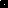 